У пятницю, перед канікулами, з метою естетичного, екологічного виховання, зокрема дбайливого ставлення до природи, у гімназії відбулася виставка робіт з природного матеріалу та вторинної сировини "Теплий подих золотої осень". У виставці взяли участь майже усі класні колективи, а також вчителі. Усі роботи радували неймовірною красою, охайністю, винахідливістю!А вже 1 листопада у гімназії відбулася урочиста презентація екологічного волонтерського проекту "Ідіть добрими у світ природи". Мета організаторів - залучити до його реалізації школи та дитячі садочки міста, показавши втілення проекту на практиці.          Естафету реалізації проекту активно перехопила початкова школа № 25, яка має на меті і надалі впроваджувати його у школі.          У рамках заходу відбулася святкова презентація виробів з природного матеріалу та вторинної сировини двох шкіл, а також показ екологічної вистави "Таємниці лісового світу", яку підготували гімназисти для молодших школярів. Вистава була наповнена яскравими хореографічними постановками, віршами та інтерактивними іграми із глядацьким залом.Усі глядачі отримали масу задоволення та подарунки від Proforientator.info.Реалізація проекту стала можлива завдяки креативності та високому професіоналізму режисера-постановника екологічної вистави «Таємниці лісового світу» - учителя театрального мистецтва Коломієць О.В.; звукорежисера вистави- учителя музичного мистецтва Бусло А.І.; хореографа-постановника –  керівника гуртка Буток І. В.; творчій групі вчителів інформатики за підготовку медіа-презентації до вистави: Байло Н.В., Подорван Н.В., Прочухан В.О.,  Максименко Н.М. та інженера-електроніка  Янгелю М.В.; творчій групі вчителів трудового навчання, що створили костюми та кокошники  до вистави та є натхненниками учнівської виставки поробок  з природної та вторинної сировини: Лаврентьєвій І.В., Шеньовій О.В., Мінькову Ю.М.;иактивній творчій групи вчителів гімназії: педагогу-організатору - Пригорницькій С.Ю., психологу - Олексенко А.О., соціальному педагогу - Колотіло Н.М., учителю української мови -  Котко Л.О., керівнику гуртка – Карпенко П.В.; заступника директора з навчально-виховної та виховної роботи гімназії Горнюк  Н.М. – автора  проекту «Ідіть добрими у світ природи»  та автора розробки екологічної вистави «Таємниці лісового світу»; керівника ансамблю «Пролісок» директора гімназії Овчаренко В.С.Також висловлюємо вдячність  за активну участь у виставці поробок з природної та вторинної сировини  учнівським колективам з записами подяк до щоденників та їх класним керівникам, а саме: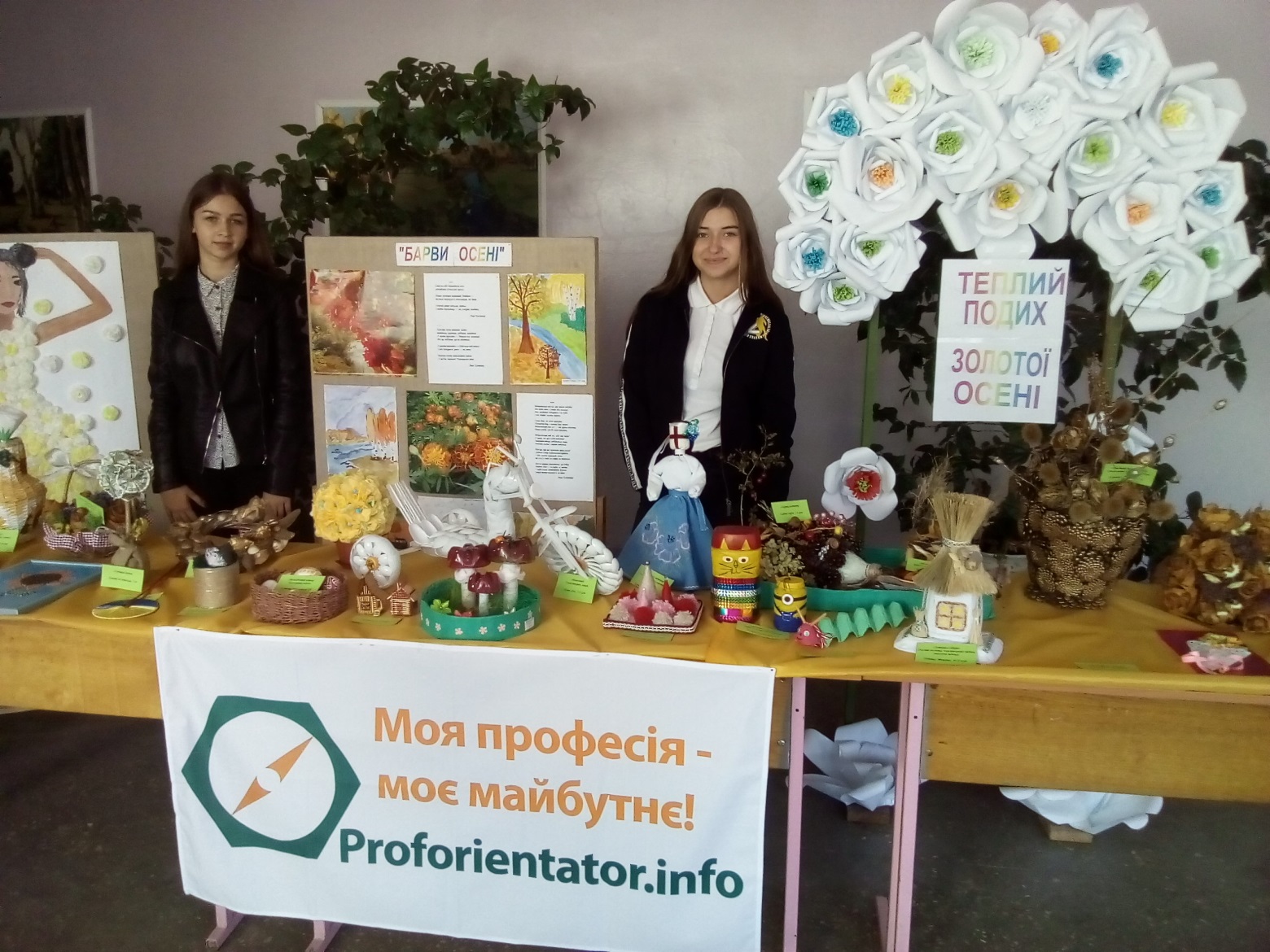 Учениці гімназії долучилися до виставки «Теплий подих золотої осені»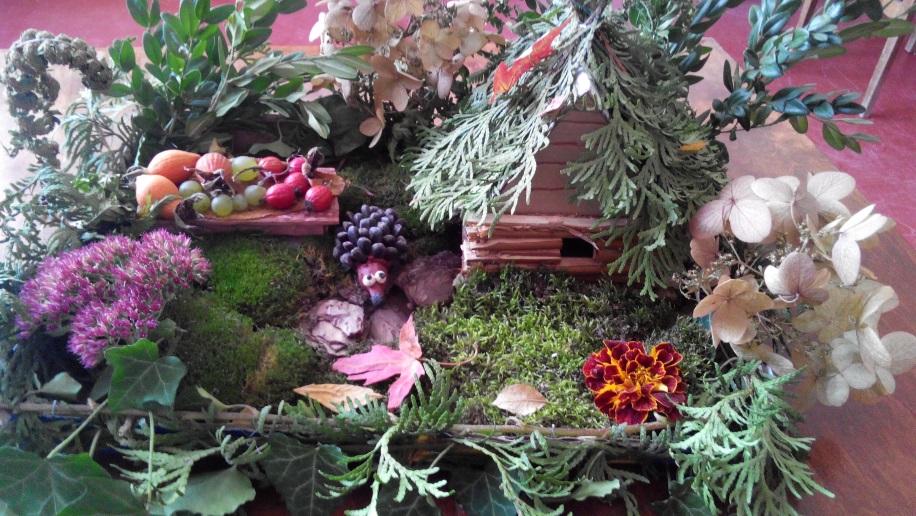 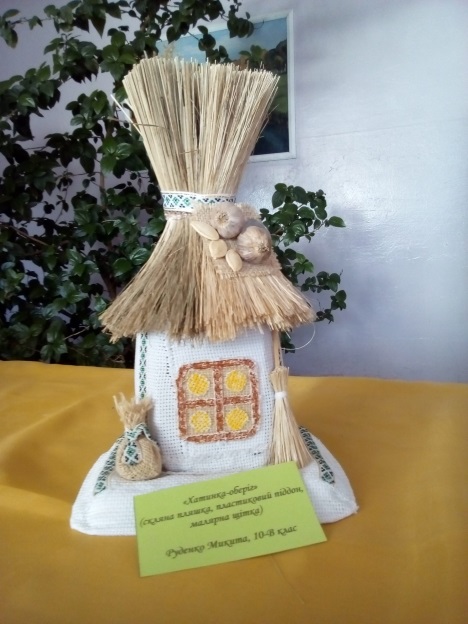 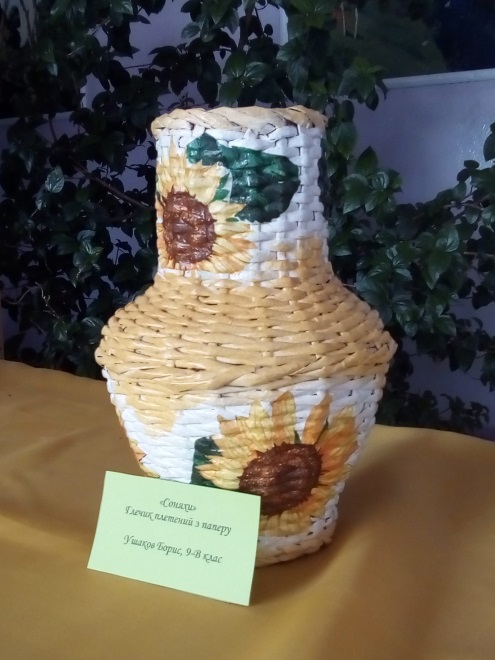 Такі майстерні вироби можна було побачити на виставці!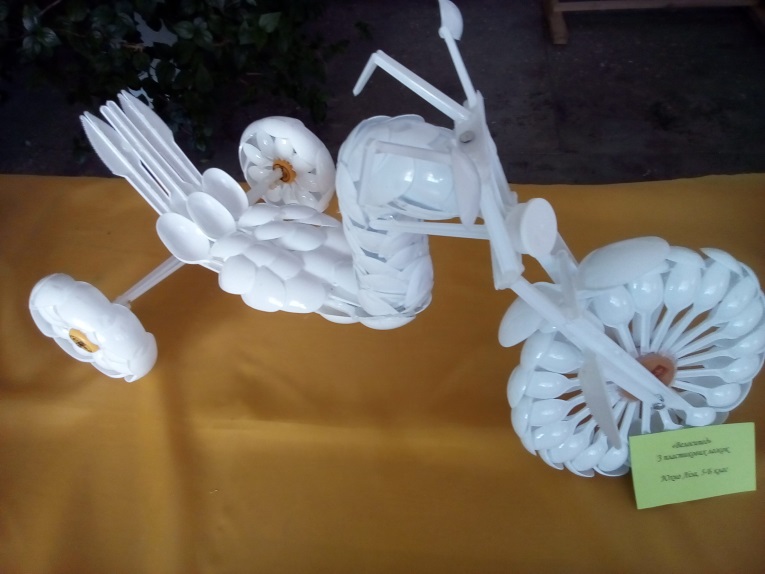 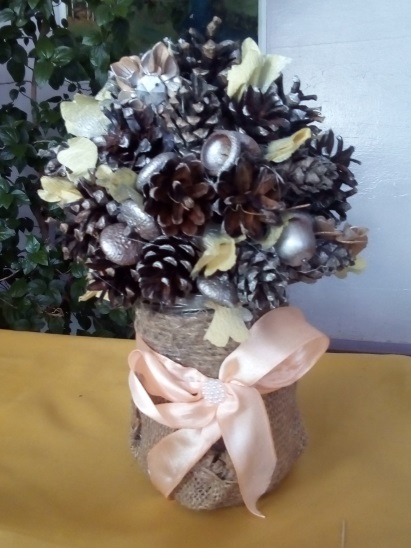 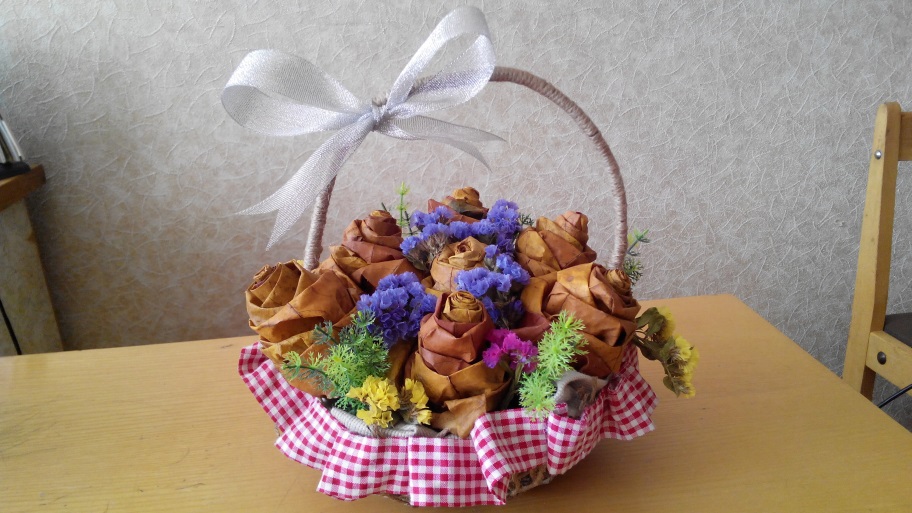 Найбільший фурор викликав мотоцикл, зроблений з пластикових ложок (Юхно Ліза, 5-Б). Також журі відмітило кошик осінніх квітів (Кулага Поліна, 9-Г), композицію з шишок (Сало Карина, 8-Б).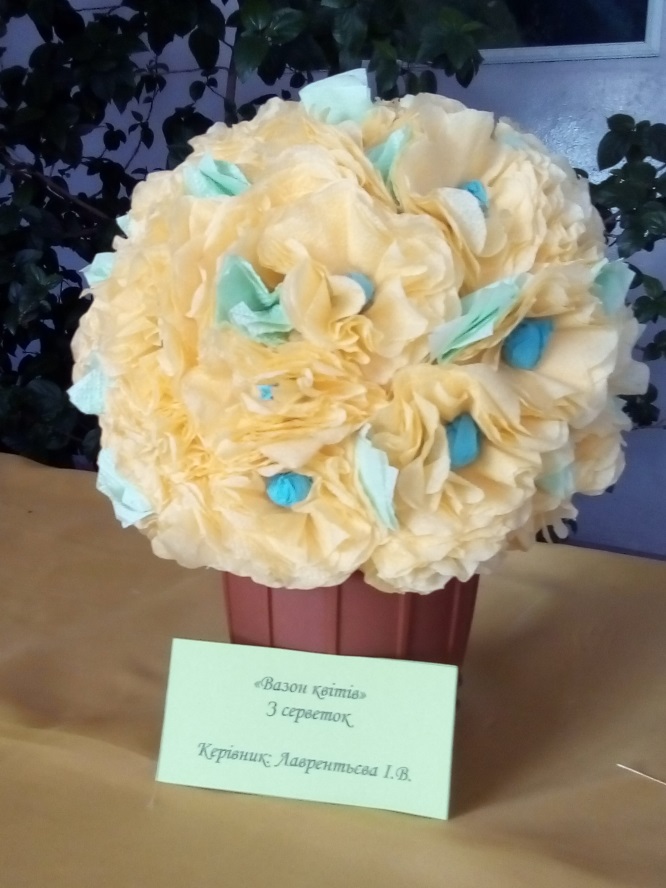 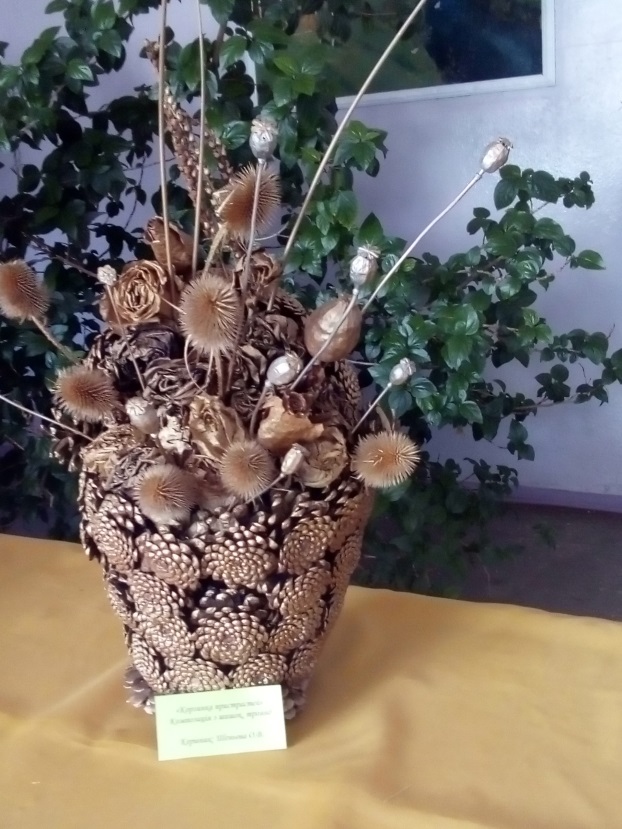 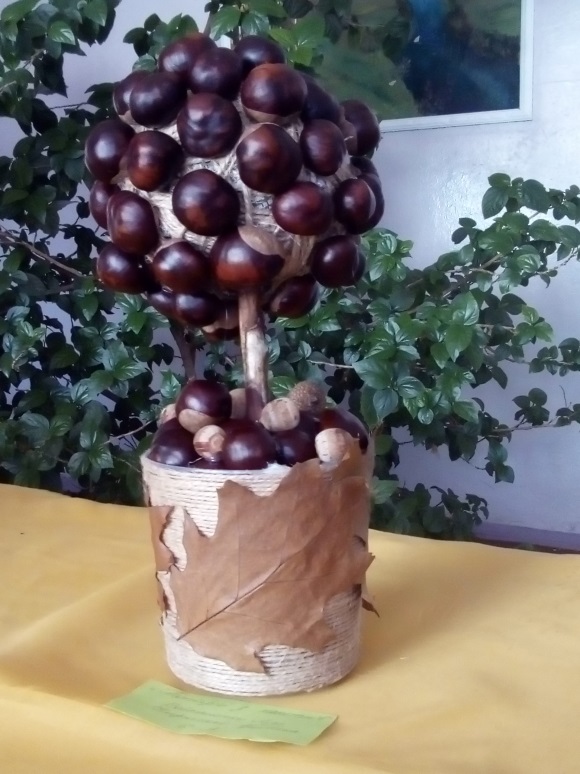 Творчим натхненням віяло як від поробок учителів мистецтва (Лаврентьєва І.В., Шеньова О.В.), так і дитячих робіт!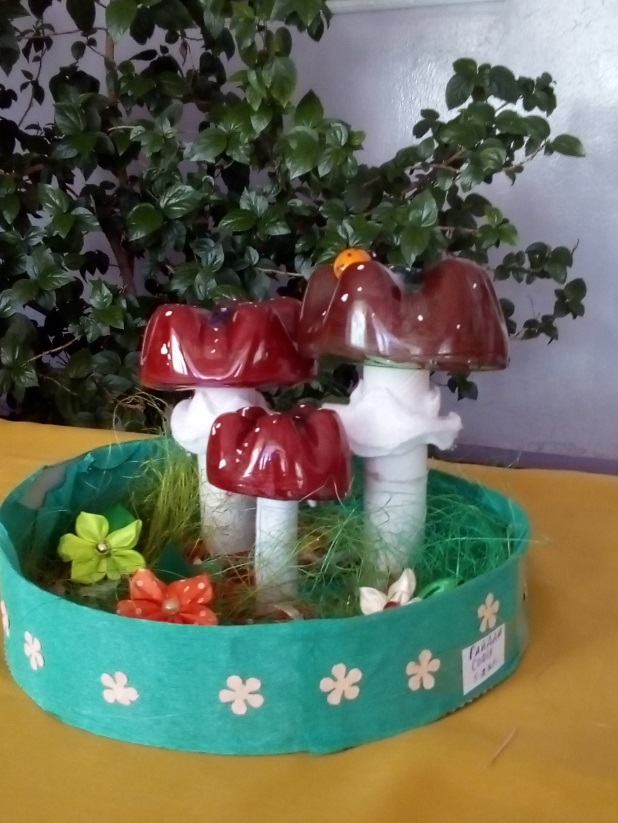 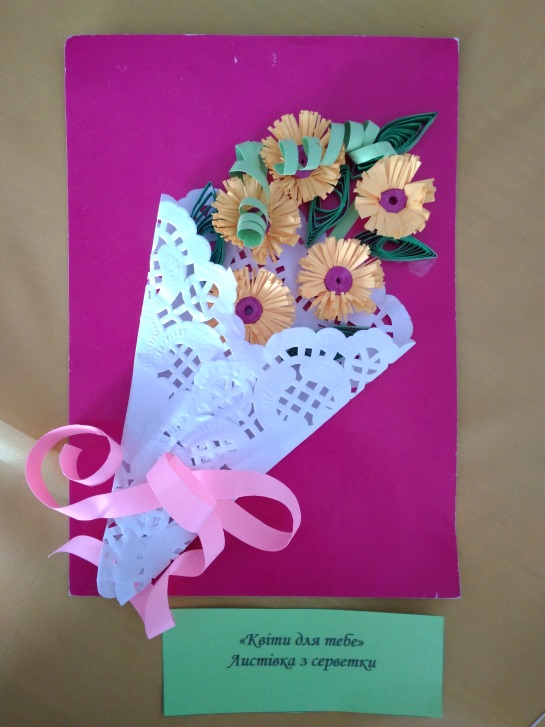 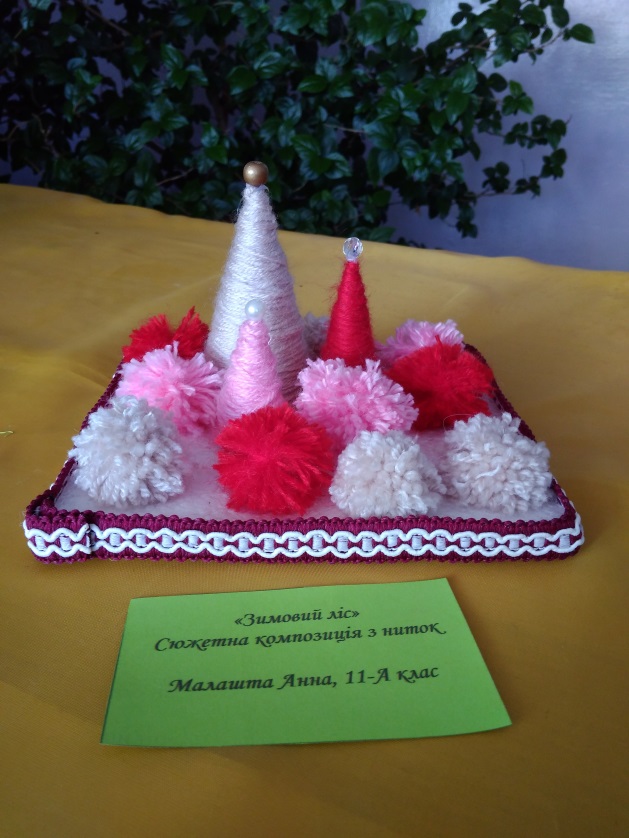 Роботи вражали своїм різноманіттям, адже виготовлені були з таких матеріалів, які зазвичай ми вважаємо сміттям: залишки клубків ниток, пластикові пляшки, серветки, тощо.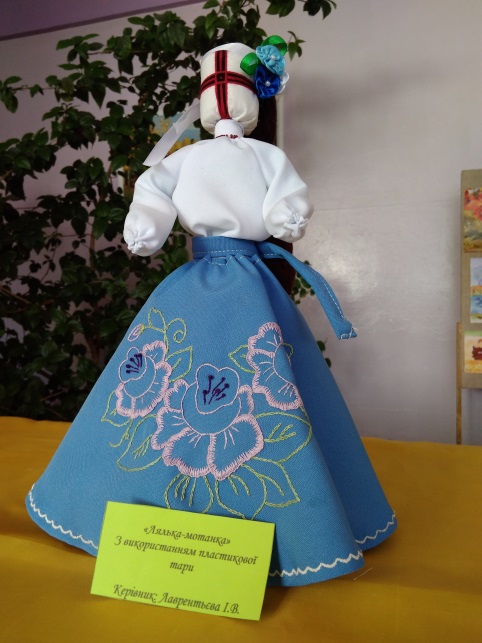 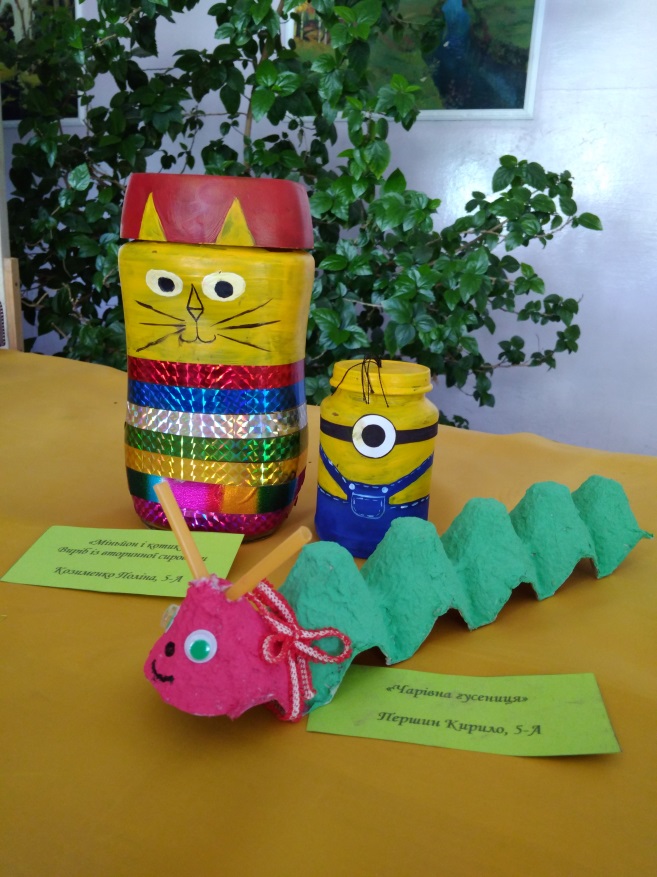 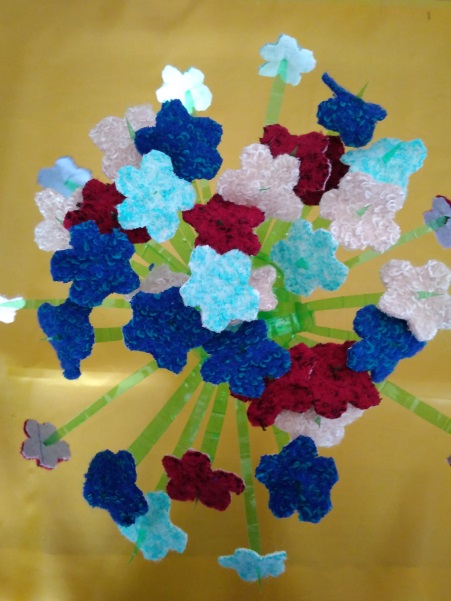 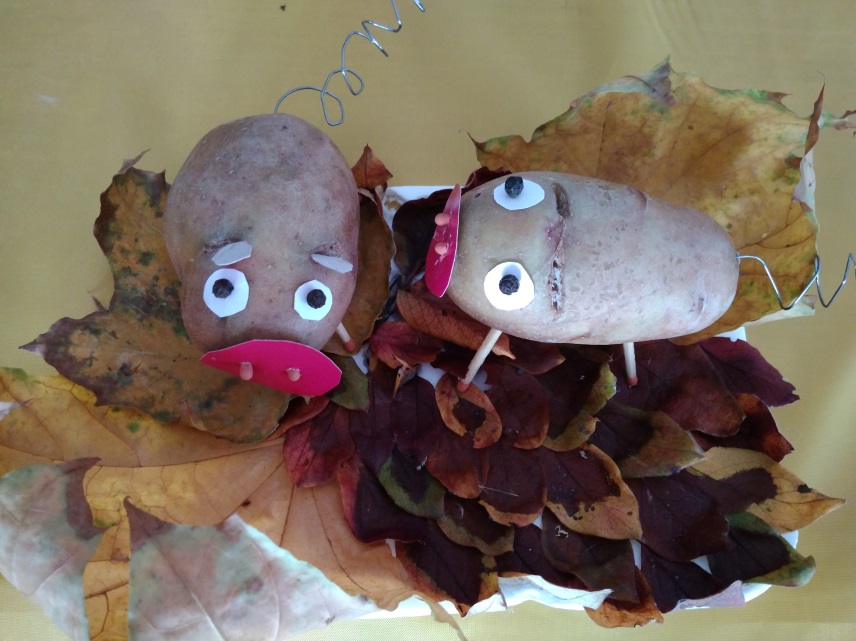 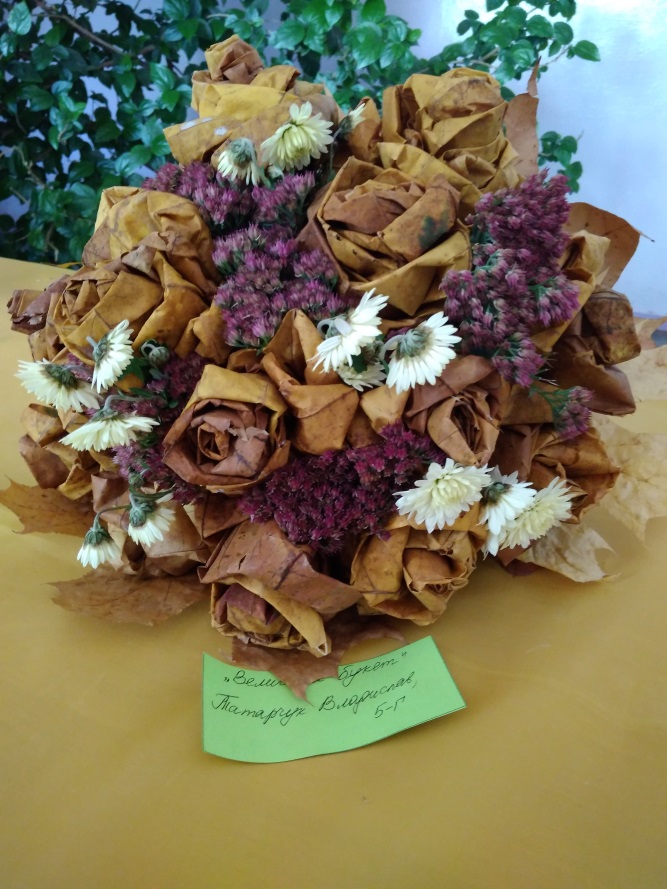 Вироби найменших діточок гімназії нагадували казкових персонажів!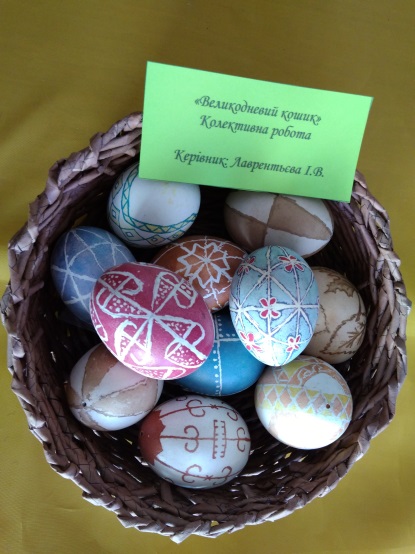 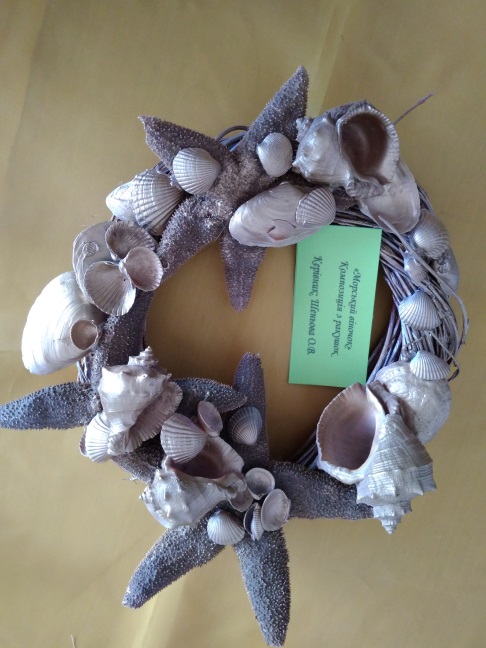 № п/пПрізвище Ім’я Клас Класний керівник 1Гайдай Софія 5-АКолотіло Н.М. 2Богданович Марія 5-АКолотіло Н.М. 3Протченко Ярослава 5-АКолотіло Н.М. 4Козименко Поліна 5-АКолотіло Н.М. 5Першин Кирило 5-АКолотіло Н.М. 6Юхно Єлизавета 5-БСевостьянова І.М. 7Хіміон Єгор 5-БСевостьянова І.М. 8Колотіло Станіслав 5-В Кондратенко О.І. 9Татарчук Владислав 5-ГПриходько Г.М. 10Кулєш Анна 6-АПраута Н.М.11Кириченко Христина 6-АПраута Н.М.12Войтишенко Єлизавета 6-АПраута Н.М.13Корницька Єва 7-БМєх Я.М.14Федосенко Максим 7-ВСова К.П.15Кондратенко Катерина 8-БГарбуз Г.В.16Осинкіна Наталія 8-БГарбуз Г.В.17СалоКарина 8-БГарбуз Г.В.18Гончар Єгор 8-БГарбуз Г.В.19Гуриненко Єлизавета 9-Б Германчук О.В.20Ушаков Борис 9-ВГубар І.А.21Кулага  Поліна 9-ГДєдух В.В.22Песік Яна 10-АКоваль О.М.23Руденко Микита 10-ВПодорван Н.В.